МУНИЦИПАЛЬНОЕ БЮДЖЕТНОЕ ОБЩЕОБРАЗОВАТЕЛЬНОЕ УЧРЕЖДЕНИЕ СРЕДНЯЯ ОБЩЕОБРАЗОВАТЕЛЬНАЯ ШКОЛА №4 ИМ.А.В.СУВОРОВА МУНИЦИПАЛЬНОГО ОБРАЗОВАНИЯ ГОРОД-КУРОРТ ГЕЛЕНДЖИКПРОТОКОЛ № _4__классного часа обучающихся  11 классаМБОУ СОШ №4 им.А.В.Суворова муниципального образования г-к Геленджикпо теме: Процедура проведения ГИА-11 Дата проведения: 16.01.2018Число присутствующих: _____ чел.Отсутствовавшие:   Повестка дня:1. Создание условий в ППЭ для участников ГИА-112. Использование систем видеонаблюдений и металлодетекторов при проведении экзаменов в ППЭ3. Лица, присутствующие в ППЭ, их основные полномочия при взаимодействии с участниками ГИА-111) 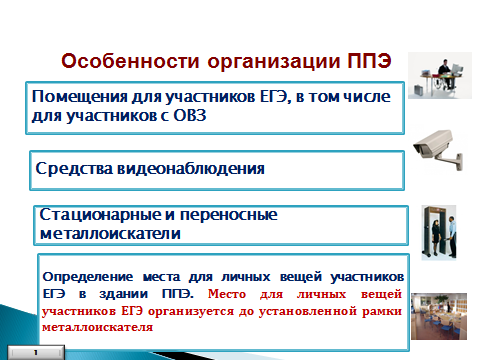 На территории города  утверждены два  пункта проведения экзаменов (ППЭ) на базе МБОУ СОШ № 2 им. Адмирала Ушакова и   МБОУ СОШ № 5 Пункты   оснащены видеонаблюдением (онлайн), переносными металлоискателями. Проверка с использованием металлодетектора: проверка с использованием металлодетектора проверяют наличие у участников экзамена запрещенных средств. При появлении сигнала металлодетектора сотрудник полиции и организатор предлагают участнику экзамена показать предмет, вызывающий сигнал. По медицинским показаниям при предъявлении медицинской справки участник экзамена может быть освобожден от проверки с использованием металлодетекторов. ВИДЕОНАБЛЮДЕНИЕ в ППЭ находится также и в аудиториях.3) Общественные наблюдатели, федеральные общественные наблюдатели, должностные лица Рособрнадзора, осуществляют наблюдение за проведением ЕГЭ. Они могут свободно перемещаться по ППЭ, присутствуют в аудитории проведения ЕГЭ  на всем протяжении экзамена (в 1 аудитории 1 общественный наблюдатель)Присутствуют при рассмотрении апелляции участников ГИАСдают руководителю  «Акт	 общественного наблюдения о проведении ЕГЭ в ППЭ»Классный руководитель:      ____________                              Сухомлина Н.Д.                                   Лист ознакомления   обучающихся 11 класса  МБОУ СОШ №4 им.А.В.Суворова  муниципального образования г-к Геленджик с протоколом №4 от 16.01.2018Тема: Процедура проведения ГИА-11 Вопросы:1. Создание условий в ППЭ для участников ГИА-112. Использование систем видеонаблюдений и металлодетекторов при проведении экзаменов в ППЭ3. Лица, присутствующие в ППЭ, их основные полномочия при взаимодействии с участниками ГИА-11На территории города  утверждены два  пункта проведения экзаменов (ППЭ) на базе МБОУ СОШ № 2 им. Адмирала Ушакова и   МБОУ СОШ № 5 Пункты   оснащены видеонаблюдением (онлайн), переносными металлоискателями. Проверка с использованием металлодетектора: проверка с использованием металлодетектора проверяют наличие у участников экзамена запрещенных средств. По медицинским показаниям при предъявлении медицинской справки участник экзамена может быть освобожден от проверки с использованием металлодетекторов. ВИДЕОНАБЛЮДЕНИЕ в ППЭ находится также и в аудиториях.3) Общественные наблюдатели, федеральные общественные наблюдатели, должностные лица Рособрнадзора, осуществляют наблюдение за проведением ЕГЭ.№ п/пФ.И.О.Подпись1 Андял Даниэл2Архипова Юлия3Барташевич Ян4Безрукавников Иван5Болдырев Лев6 Варлахина Дарья7Гришко Диана8 Гркикян Нуне9 Дубянская Анастасия10Дудниченко Дмитрий11Ивашина Екатерина12Ковалев Лев13Коняев Николай14Кузнецова Елизавета15Марков Виктор16Микитин Андрей17Мишанский Александр18Пахомов Борис19Попкова Екатерина20Рябоконов Харалампий21Самарин Михаил22Серников Ян23Симонякин Артем24 Ханаева Элина